
Graph the image of the figure using the transformation given AND write the algebraic rule.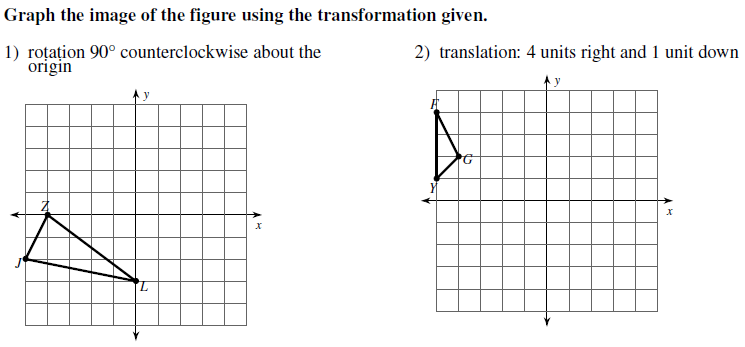 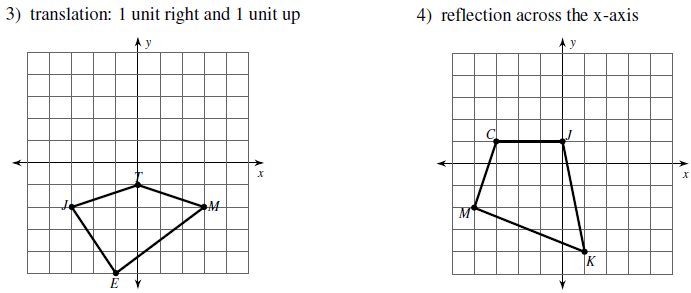 Write a verbal description and a motion rule, as requested, to describe each transformation.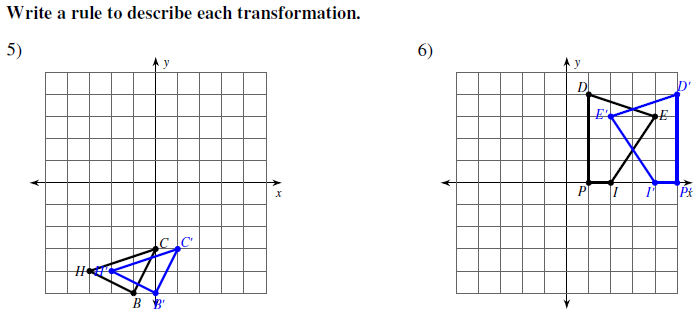 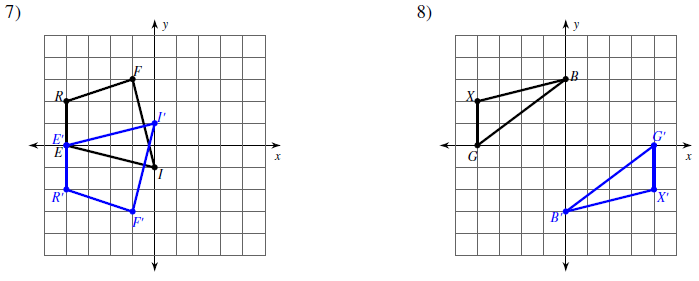 Graph the image of the figure using the transformation given and write the algebraic rule.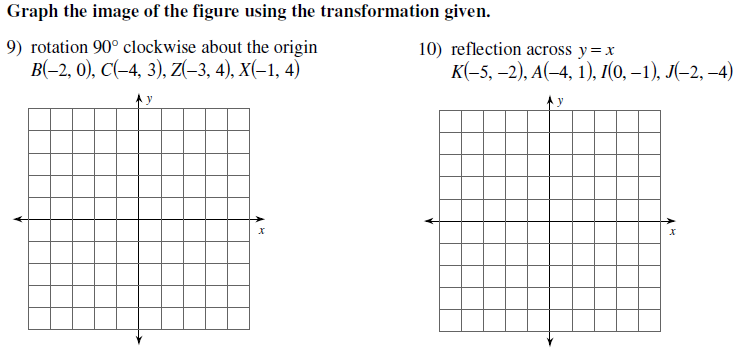 Find the coordinates of the vertices of the figure using the transformation given and write the algebraic rule, as requested.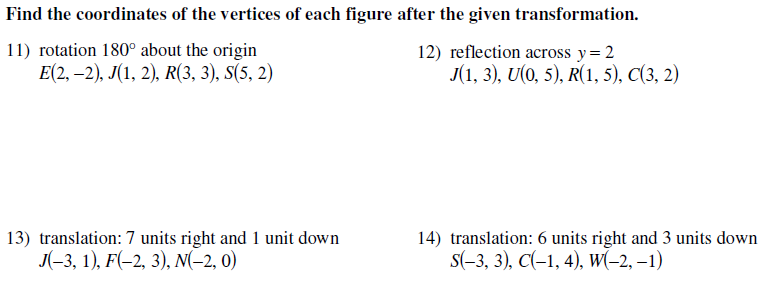 Day 6: Quiz Review